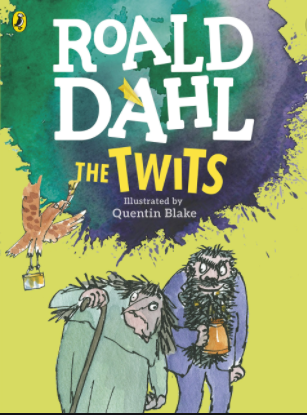 What do you think the book will be about?What can you see on the front cover? What does this tell us about the characters or story?What sort of story do you think it will be? (E.g adventure, funny, scary, sad, fantasy) Why do you think this?Who might enjoy this story?Do you think you will enjoy reading this book? Can you explain why or why not?